Publicado en Madrid el 28/05/2018 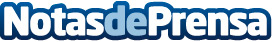 ANATIC afirma que el mercado secundario de entradas es necesario El mercado secundario de entradas actúa como servicio al cliente para aquellos usuarios que necesitan vender una entrada, conseguir una ya agotada o planificar un viaje cultural. "Es un servicio necesario para los usuarios, ya que ayuda a planificar y resolver problemas relacionados con las entradas", afirma María Requena, Presidenta de la Asociación Nacional de Ticketing, ANATICDatos de contacto:CarlaNota de prensa publicada en: https://www.notasdeprensa.es/anatic-afirma-que-el-mercado-secundario-de Categorias: Nacional Artes Escénicas Música Entretenimiento E-Commerce Consumo http://www.notasdeprensa.es